F-ACD – 01/01ALI YAVAR JUNG NATIONAL INSTITUTE OF SPEECH & HEARING  DISABILITIES (DIVYANGJAN), MUMBAI.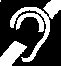 An Apex Autonomous body under Ministry of Social Justice & Empowerment,Department of Empowerment of Persons with  Disabilities (Divyangjan),Government of India, New Delhi.K.C. Marg, Bandra Reclamation, Bandra (West), Mumbai – 400 050.IS/ISO 9001 : 2015 Certified OrganisationPhone : 022-26409094 / 26401529 Fax : (022) 26404170Email : nihhac@yahoo.com / ayjnihh-mum@nic.in / Website : ayjnihh.nic.in---------------------------------------------------------------------------------------------------------------------No.F/NISHD(D)/Admn.Noti./2020/                                                                         Dt.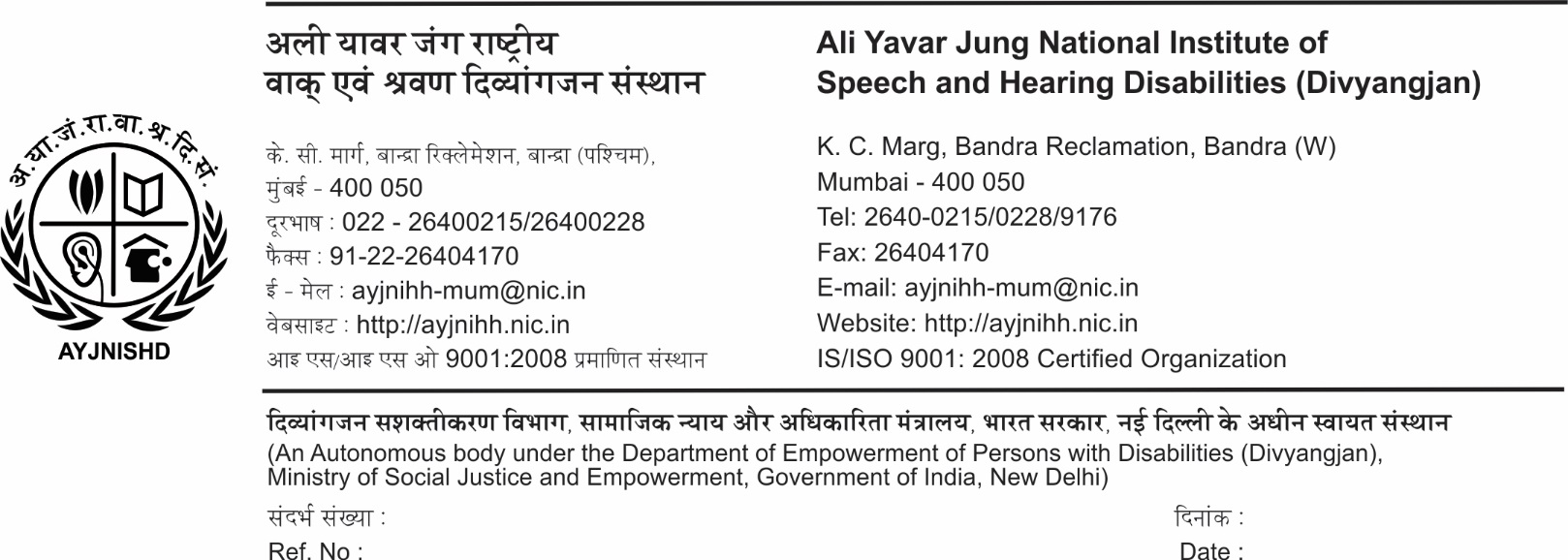  ADMISSION NOTIFICATION FOR COURSES AT HEAD QUARTER (MUMBAI), REGIONAL CENTRES (NOIDA,KOLKATA, JANLA & SECUNDERABAD) & COMPOSITE  REGIONAL CENTRES (BHOPAL & AHMEDABAD)  ONLINE ADMISSIONS ONLYAli Yavar Jung National Institute of Speech and Hearing Disabilities (Divyangjan) (AYJNISHD(D)), Mumbai graded as `Excellent’ by the Rehabilitation Council of India, New Delhi, imparts professional training in the areas of Audiology & Speech Language Pathology,  Special Education (Hearing Impairment) and Indian Sign Language.   AYJNISHD(D) provides clinical, educational, research, development and rehabilitation services in a whole life perspective for persons with speech & hearing disabilities.Online applications are invited for admission for the Academic Year 2020-21 for the following RCI recognized courses at AYJNISHD(D), Mumbai and its Regional Centres at Noida, Kolkata, Secunderabad and Janla(Odissa) and Composite Regional Centres at Bhopal and Ahmedabad. * Subject to Affiliation from MUHS, Nashik.**Through CET/NEET of Government of Maharashtra*** Separate Entrance Exam conducted by Guru Govind Singh Indraprast University, New Delhi.**** Subject to approval of extension of course from RCI.# Rehabilitation Council of India, New Delhi (All India Online Aptitude Test –AIOAT)         Address of Training Centers:AYJNISHD(D), K.C. Marg, Bandra Reclamation, Bandra (W), Mumbai 400 050. Telefax: 022-26404170.AYJNISHD(D), Regional Center, NIMH Bldg., Plot No.44-A, Block – C, Sector – 40, Gautam Budh Nagar, Noida – 201 303, U.P.    Telefax : 0120-2500474.AYJNISHD(D),   Regional Center, B.T. Road, Bon Hooghly, Kolkata – 700 090. Telefax: 033 – 25311427 ercofayjnihh@gmail.com AYJNISHD(D), Regional Center,  Manovikas Nagar, Secunderabad. Telefax: 040-27758500AYJNISHD(D), Regional Center, Ogalpada,Hospital Chowk P.O. Janla,Dist Khurda, Odisha – 752 054 Telefax: 0674-2460641Composite Regional Centre for Persons with Disabilies (Divyagjan), Punarvas Bhavan, Khajurikalan Road, Piplani, Bhopal – 462022 Telefax 0755-2685949/50/51.Composite Regional Centre for Persons with Disabilies (Divyagjan) Bhikshuk Gruh Campus, G.I.D.C., Odhav, Ahmedabad - 382 415. Phone : 079-22870544   Other details:The candidate should produce internship completion certificate at the time of counselling for M.Sc. (Audiology) failing which admission will not be considered even though he/she has qualified the entrance exams.Seats are reserved for SC/ST/OBC/PwDs/EWSs as per Government of India rules.   3 Seats at Mumbai and 2 seats at Kolkata centres are reserved  for foreign candidates for BASLP course only.Two seats are reserved for candidates residing at Jammu & Kashmir for B.Ed Spl. Edu (H.I) & M.Ed. Spl. Edu (H.I) at Mumbai only.Candidates appearing for the final examination and awaiting results  are also eligible to apply. However, for all courses  the candidates have to produce certificate of declaration of results at the time of counseling, failing which admission will not be considered even though they have qualified in the entrance examination.  Canvassing in any form will lead to disqualification.Candidates need to fulfill University and RCI requirements.The Institute retains the right to reject any application.For fees and other information refer to prospectus/website.Courses will commence subject to fulfillment of 25% of intake capacity as per M.O.No.F.No.22-12/2013-NI dated 24/10/2013The Entrance Exams of AYJNISHD for BASLP is as per NCERT syllabus.  The entrance exams for B.Ed. Spl. Edu.(HI) is based on General Knowledge, General Ability, Aptitude & Teaching Aptitude and  entrance exams of M.Ed.Spl. Edu.(HI) is based on Mental Aptitude, Teacher Aptitude, General Knowledge, Educational Technology/ICT, English Competence, Research Aptitude & Disabilities. The Entrance Exam of AYJNISHD for PGDAVT will be based on BASLP and B.Ed.(H.I.) Syllabus.THE LAST DATE FOR ONLINE SUBMISSION OF APPLICATION FORMS FOR ADMISSION TO ALL   COURSES IS  30/06/2020.THE DETAILS OF ENTRANCE EXAMINATION CENTRES FOR CANDIDATES APPLYING TO  VARIOUS COURSES ARE AS FOLLOWS :THE ADDRESS OF AYJNISHD’S ENTRANCE EXAMINATION CENTRES ARE AS UNDER :- AYJNISHD, K.C. Marg, Bandra Reclamation, Bandra (W), Mumbai 400 050. Telefax: 022-26404170. AYJNISHD,   Regional Center  Noida,  NIMH Bldg., Plot No.44-A, Block – C, Sector – 40, Gautam Budh Nagar, Noida – 201 303, U.P.    Telefax : 0120-2500474. AYJNISHD, Regional Center  Kolkata, B.T. Road, Bon Hooghly, Kolkata – 700 090. Telefax: 033 – 25311427/ 5492/3236 Toll free 1800-345-5492 AYJNISHD, Regional Center Secunderabad, Manovikas Nagar, Secunderabad. Telefax: 040-27758500 AYJNISHD, Regional Center, Ogalpada,Hospital Chowk P.O. Janla,Dist Khurda, Odisha – 752 054 Telefax: 0674-2460641 Composite Regional Centre for Persons with Disabilities (Divyagjan), Bhopal, Punarvas Bhavan, Khajurikalan Road, Piplani, Bhopal – 462022 Telefax 0755-2685949/50/51. Composite Regional Centre for Persons with Disabilities (Divyagjan), Bhikshuk Gruh Campus, GIDC, Odhav, Ahmedabad – 382415.  Telefax 07922870544Composite Regional Centre for Persons with Disabilities (Divyagjan), PMRT Building, GMC Hostel Rd, Guwahati Medical College Hospital Campus, Bhangagarh, Guwahati, Assam 781032 Phone: 0361 234 7879Composite Regional Centre for Persons with Disabilities (Divyagjan), Srinagar, Bemina Bypass, Srinagar, Jammu and Kashmir 190018. Phone:0194 249 5039National Institute of Speech and Hearing, Sreekariyam P. O, NISH Rd, Aakkulam, Thiruvananthapuram, Kerala 695017. Phone:0471 306 6666.National Institute for Empowerment of Persons with Multiple Disabilities (NIEPMD), East Coast Road, Kovalam Post, Muttukadu, Chennai - 603112, Tamil Nadu, India
Tele-Fax: +91-44-27472389 , Tele-Phone: 044- 27472113, 27472046 
Email: niepmd @)gmail.comCRC – Nagpur, 2,Dhantoli, Maharashtra-440012, Tele-Phone- 0712-2445439.                                                                                                                                    DIRECTORNOTE:  (1) Admission for Diploma in Hearing, Language & Speech (DHLS), Diploma in Education  Special Education (Hearing Impairment) [D.Ed. Spl. Edu.(HI)], Diploma in Indian Sign Language  Interpreter course[DISLIC], and Diploma in Education – Special Education (Autism Spectrum Disorders) will be  through All India Online Aptitude Test (AIOAT) conducted by Rehabilitation Council of India, New Delhi. For the entrance exam details please visit RCI, New Delhi.(2) For BASLP-Noida Centre Entrance Exam of Guru Govind Singh Indraprast University,New Delhi, please visit website www.ipu.ac.in for more details.S.No.Course CentreSeatsDuration                   EligibilityMode ofAdmissionIN THE FIELD OF SPEECH & HEARINGIN THE FIELD OF SPEECH & HEARINGIN THE FIELD OF SPEECH & HEARINGIN THE FIELD OF SPEECH & HEARINGIN THE FIELD OF SPEECH & HEARINGIN THE FIELD OF SPEECH & HEARING01. M.Sc. AudiologyMumbai ******** *Secunderabad12  12Two yearsTwo yearsBachelor of Audiology & Speech Language Pathology or any equivalent degree recognized by the respective University  and RCI, New Delhi.     50%  for General / OBC                 45%  for SC/ST/PwDsCompleted prescribed duration of compulsory rotating internship by 31st July of the academic year and registered in RCI, New Delhi.Entrance Exam ofAYJNISHD 02.Master of Audiology& Speech LanguagePathology  (MASLP)Kolkata15Two yearsi) Bachelor of Audiology & Speech Language Pathology or any equivalent degree recognized by the respective University  and RCI, New Delhi.     50%  for General / OBC                 45%  for SC/ST/PwDsCompleted prescribed duration of compulsory rotating internship and registered in RCI, New Delhi.EntranceExam of West Bengal Universityof HealthSciences Science 03. Bachelor of Audiology  & Speech  Language  Pathology (BASLP)MumbaiKolkataNoida***Secunderabad38 (23+15**)3125  31Four yearsFor Mumbai center,   10+2 (HSC) passed with Physics,  Chemistry & any one of the following : Biology/Mathematics/  Computer Science/Statistics/ Electronics/ Psychology.    50%  for General / OBC  &            45%  for SC/ST/PwDs For Kolkata center,(a) 10 + 2 with Physics, Chemistry, Biology/ Mathematics/Computer Science and English and any other fifth subject.   (b) Must be 17 years of age as on 31st   December of the previous year of    admission.    50%  for General / OBC &             45%  for SC/ST/PwDsFor Noida Centre – 10 + 2 with     Physics,  Chemistry & Biologyd)For Secunderabad Centre - 10+2     (HSC) passed with Physics,       Chemistry & any one of the      following: Biology/Mathematics/      Computer Science/ Statistics/      Electronics/ Psychology.    50%  for General / OBC  &            45%  for SC/ST/PwDs.Entrance Exam ofAYJNISHDEntrance Exam ofAYJNISHDEntrance Exam ofAYJNISHD04.Diploma in Hearing, Language & Speech (DHLS) Noida  Janla  Bhopal 	 25 31 30One year 10 + 2 passed with PCB / PCM or its equivalent from a recognized Board of Education.     50%  for General / OBC                45%  for SC/ST/PwDsEntrance Exam ofRCI (AIOAT)#IN THE FIELD OF HEARING IMPAIRMENTIN THE FIELD OF HEARING IMPAIRMENTIN THE FIELD OF HEARING IMPAIRMENTIN THE FIELD OF HEARING IMPAIRMENTIN THE FIELD OF HEARING IMPAIRMENTIN THE FIELD OF HEARING IMPAIRMENT05.Master of Education  Special Education (Hearing Impairment)  M.Ed. Spl.Ed. (HI) Mumbai23  Two yearsB.Ed.(HI)/B.Ed.(Deaf)/B.Ed.(HH)/B.Ed. Special Education (HI) regular/distance mode from  a UGC recognized University or any other degree equivalent from an affiliating University and/or Teaching Department under any University recognized by UGC and RCI  with minimum  50% aggregate marks                     OR B.Ed.(General Education) with 50% aggregate marks and has successfully completed Diploma in Special Education (Hearing Impairment)  or  equivalent recognized by the RCI with minimum 50% aggregate marks.Entrance Exam ofAYJNISHD06.Bachelor of Education  Special Education(Hearing Impairment)  B.Ed. Spl.Ed. (HI)  MMu         Mumbai  Secunderabad ****Kolkata 39 3123 Two years Bachelor’s Degree  in any discipline or equivalent from any UGC recognized University with minimum 50% marks. (For SC/ST/PwDs reservation as per University Guidelines) For Kolkata center-Candidates with at least 50% either in Bachelor Degree and/or in the Master Degree in Science/Social Science/Humanities, Bachelor’s in Engineer or Technology with specialization in Science and Mathematics with 55% marks in any other qualification equivalent thereto, are eligible for admission to the programme.                 The reservation and relaxation for SC/ST/OBC/PWD and other categories shall be as per the rules of the Central Govt./State Govt. whichever is applicable.Entrance Exam ofAYJNISHD07.Bachelor of Education  Special Education(Hearing Impairment)  B.Ed. Spl.Ed. (HI) MMu          Janla30Two yearsBachelor’s Degree  in any discipline or equivalent from any UGC recognized University with minimum 50% marks. (For SC/ST/PwDs reservation as per University Guidelines)EntranceExam ofAYJNISHD08.Diploma in Education  Special Education (Hearing Impairment) [D.Ed. Spl. Edu.(HI)]Kolkata  NoidaSecunderaBad****Janla31303131 Two years 10+2 pass or equivalent from a recognized Board of Education with  minimum marks of:  50%  for General / OBC  &           45%  for SC/ST/PwDsEntrance Exam ofRCI (AIOAT)#09.Diploma in Indian Sign Language  Interpreter course[DISLIC]   ****      Mumbai, Kolkata  15 in Each centre Two yearsSenior Secondary (10+2) or equivalent with minimum 50% marks.Functional handsFluency in atleast one languageHearing in the normal rangeThe reservation and relaxation for SC/ST/OBC/PwDs and other categories shall be as per the rules of the Central Government. Entrance Exam ofRCI (AIOAT)#10.Post Graduate Diploma in AuditoryVerbal  Therapy(PGDAVT)****Mumbai20 One yeara)Graduate degree in Audiology/ Speech-Language Pathology/ Speech and Hearing or Special Education (HI) or equivalent degree from any other University/ Institute. b)Registered with the RCI.  Entrance Exam ofAYJNISHDIN THE FIELD OF AUTISM SPECTRUM DISORDERS &  INTELLECTUAL DISABILITYIN THE FIELD OF AUTISM SPECTRUM DISORDERS &  INTELLECTUAL DISABILITYIN THE FIELD OF AUTISM SPECTRUM DISORDERS &  INTELLECTUAL DISABILITYIN THE FIELD OF AUTISM SPECTRUM DISORDERS &  INTELLECTUAL DISABILITYIN THE FIELD OF AUTISM SPECTRUM DISORDERS &  INTELLECTUAL DISABILITYIN THE FIELD OF AUTISM SPECTRUM DISORDERS &  INTELLECTUAL DISABILITY11.Diploma in –  Special Education (Autism Spectrum Disorders)CRC Bhopal  25Two years Passed 10 + 2 Higher Secondary Examination or equivalent with minimum  50% marks for General/OBC and 45% marks for SC/ST/PwDs.Entrance Exam ofRCI (AIOAT)#12.Diploma in  – Special Education ( Intellectual   Disability)CRC  Ahmedabad ****25Two yearsPassed 10 + 2 Higher Secondary Examination or equivalent with minimum  50% marks for General/OBC and 45% marks for  SC/ST/PwDsEntrance Exam ofRCI (AIOAT)#Sr. No.Name of the Course Place of entrance examinationTentative date of  entranceexaminationReporting Time01.B.Ed. Spl.  Edu (HI) / M.Ed. Spl. Edu (HI)  Mumbai , Kolkata , Secunderabad , Noida,  Janla (Odissa), Guwahati, Srinagar, Trivandrum, Ahmedabad , Bhopal &  Chennai   11/07/202009.00 AM02.B.ASLP  Mumbai, Kolkata, Secunderabad, Noida,  Janla (Odissa),   Guwahati, Srinagar, Trivandrum, Ahmedabad , Bhopal &  Chennai   18/07/202009.00 AM03.M.Sc. (Audiology)Mumbai, Kolkata , Secunderabad, Noida,  Janla (Odissa) &  Chennai   25/07/202009.00 AM04.P.G.D. A.V.T.Mumbai, Kolkata , Secunderabad, Noida,  Janla (Odissa) &  Chennai   11/07/202009.00 AM